RECORDING SHEET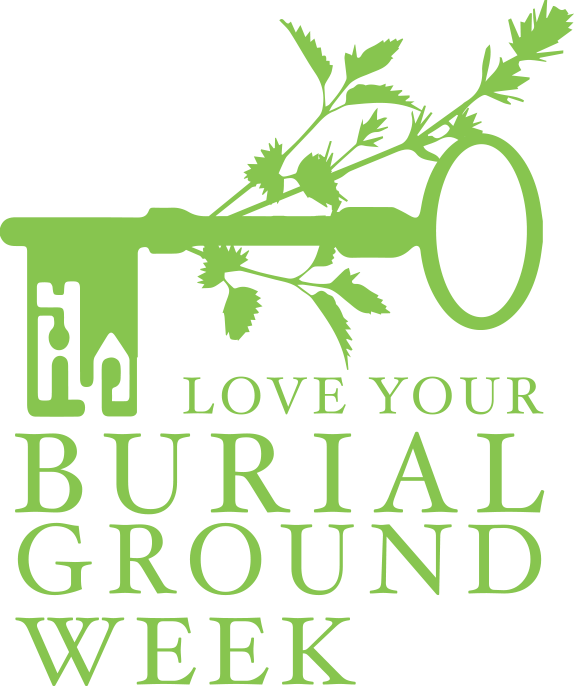 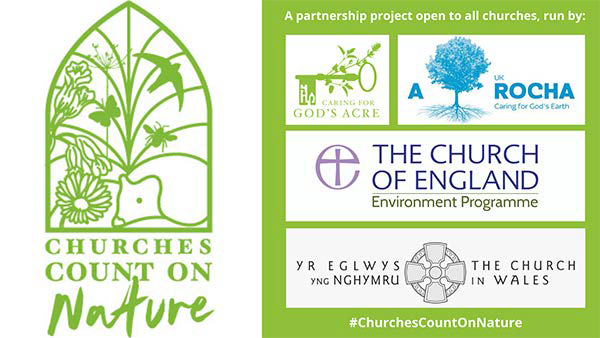 WHERE: name of burial ground 	WHO (your name)& email if you are happy to share itWHAT did you see?WHEN you saw it